Переводческий тест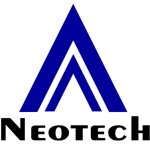 Уважаемый соискатель!Этот тест призван выявить ваши аналитические способности, знание конструкции автомобиля и владение казахским техническим языком.Пожалуйста, прочитайте текст в конце теста и впишите перевод в таблицу, в колонку «Перевод». Если Вы хотите добавить примечания к переводу, впишите их в колонку «Примечание».ТекстФамилия:Имя:Тематика:авто, документация для пользователейОтчество:Язык:немецкий-казахскийДата:Код:Источник информации о вакансии:Источник информации о вакансии:ОригиналПереводПримечаниеInstrumente und KontrollleuchtenKombi-lnstrumentEinleitung zum ThemaAbb. 18 Kombi-Instrument - Variante 1Abb. 19 Kombi-Instrument - Variante 2In diesem Kapitel finden Sie Informationen zu folgenden Themen:Drehzahlmesser 34Kühlmitteltemperaturanzeige 35Kraftstoffvorratsanzeige 351 Drehzahlmesser » Seite 34► mit Kontrollleuchten » Seite 352 Display » Seite 433 Geschwindigkeitsmesser► mit Kontrollleuchten » Seite 354 Leiste mit Kontrollleuchten » Seite 355 Bedienungstaste:► Uhrzeit einstellen » Seite 44► Zahler für die zurückgelegte Fahrstrecke (trip) zurückstellen » Seite 43 ► Fahrstrecke und Tage bis zum nächsten Servicetermin anzeigen » Seite 486 Kühlmitteltemperaturanzeige » Seite 357 Kraftstoffvorratsanzeige » Seite 35Die Helligkeit der Instrumentenbeleuchtung wird automatisch in Abhängigkeit der gegebenen Lichtverhältnisse angepasst. Wenn schlechtere Sichtverhältnisse bestehen und das Abblendlicht nicht leuchtet, verringert sich die Helligkeit der Instrumentenbeleuchtung, um den Fahrer darauf hinzuweisen, das Licht einzuschalten.Die Helligkeit der Instrumentenbeleuchtung kann im Infotainment eingestellt werden » Bedienungsanleitung Infotainment.DrehzahlmesserDer Drehzahlmesser 1 » Abb. 18 auf Seite 34 bzw. » Abb. 19 auf Seite 34 zeigt die aktuelle Motordrehzahl pro Minute an.Der Beginn des roten Skalabereichs des Drehzahlmessers kennzeichnet die maximal zulässige Motordrehzahl eines eingefahrenen und betriebswarmen Motors.Vor Erreichen des roten Skalabereichs des Drehzahlmessers in den nächst höheren Gang schalten bzw. die Wählhebelstellung D / S des automatischen Getriebes wählen.Die Gangempfehlung ist zu beachten, um die optimale Motordrehzahl einzuhalten » Seite 44.VORSICHTDer Zeiger des Drehzahlmessers darf den roten Skalabereich nur kurzfristig erreichen — anderenfalls besteht die Gefahr eines Motorschadens!KühlmitteltemperaturanzeigeAbb. 20KühlmitteltemperaturanzeigeGilt für Fahrzeuge mit dem Kombi-Instrument — Variante 1 » Abb. 18 auf Seite 34.Die Anzeige » Abb. 20 arbeitet nur bei eingeschalteter Zündung.Kaltbereich — der Zeiger steht im Bereich A, der Motor hat seine Betriebstemperatur noch nicht erreicht. Hohe Motordrehzahlen und starke Motorbelastung sind zu vermeiden.Betriebsbereich — der Zeiger steht im Bereich B.Hochtemperaturbereich — der Zeiger steht im Bereich C, die Kühlmitteltemperatur ist zu hoch, im Kombi-Instrument leuchtet die Kontrollleuchte  auf » Seite 41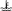 KraftstoffvorratsanzeigeAbb. 21 Kraftstoffvorratsanzeige: im Kombi-Instrument / im Display des Kombi-InstrumentsDie Anzeige » Abb. 21 arbeitet nur bei eingeschalteter Zündung.Der Tankinhalt beträgt ungefähr 55 Liter.Wenn der Kraftstoffvorrat den Reservebereich A bzw. B erreicht, leuchtet im Kombi-Instrument die Kontrollleuchte  auf » Seite 39.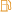 ACHTUNGFür die einwandfreie Funktion der Fahrzeugsysteme und somit die sichere Fahrt muss genug Kraftstoff im Behälter vorhanden sein. Den Kraftstoffbehälter niemals ganz leerfahren — es besteht Unfallgefahr!VORSICHTDen Kraftstoffbehälter niemals ganz leerfahren! Durch die unregelmäßige Kraftstoffversorgung kann es zu Fehlzündungen kommen — es besteht die Gefahr eines Motorschadens sowie einer Beschädigung der Abgasanlage.HinweisNach dem Volltanken kann es bei dynamischer Fahrt (z. B. zahlreiche Kurven, Bremsen, Bergab- und Bergauffahrt) dazu kommen, dass die Kraftstoffvorratsanzeige vorübergehend ca. einen Teil weniger anzeigt.Der Pfeil ► neben dem Symbol  innerhalb der Kraftstoffvorratsanzeige zeigt den Verbauort des Kraftstoffeinfüllstutzens auf der rechten Fahrzeugseite an.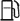 